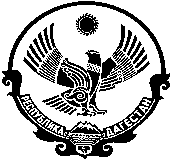 Муниципальное казённое общеобразовательное учреждение   «Шаумяновская основная общеобразовательная школа»	Приказ368830 РД ,Кизлярский район ,село имени Шаумяна , ул.Ленина_____________________________________________________________________________ 06.04.2020 г.О внесении изменений в календарный учебный график на 2019-2020 учебный год, ООП НОО, ООО, календарно-             тематическое планированиеВ целях реализации Указа Президента Российской Федерации от 2 апреля 2020г. №239 «О мерах по обеспечению санитарно-эпидемиологического благополучия населения на территории Российской Федерации в связи с распространением новой коронавирусной инфекции (COVID – 19)» (далее – Указ) и в соответствии с Указом Главы Республики Дагестан от 6 апреля 2020г. №27 «О внесении изменений в Указ Главы Республики Дагестан от 18 марта 2020г.  №17 «О введении режима повышенной готовности», письмом Роспотребнадзора от 10.03.2020г. №02/3853-2020-27                      ПРИКАЗЫВАЮ:1.Внести изменения в календарный учебный график в части изменения продолжительности уроков и в части сроков начала учебных занятий в 4 учебной четверти для 1-9-х классов (Приложение 1).2.Внести изменения в основную образовательную программу начального общего образования, основного общего образования (Приложения 2-3).3.Учителям-предметникам в связи с изменением продолжительности учебной четверти и сокращением числа учебных часов внести изменение в календарно-тематическое планирование по преподаваемым предметам.4.Контроль за исполнением приказа возложить на заместителя директора по УВР Махмудовой С. Р.Директор МКОУ «Шаумяновская ООШ»__________Махмудова В. Г.С приказом ознакомлен:____________________ Махмудова  С.Р.Приложение 1к приказу от 06 марта 2020г. №_Изменения в календарном учебном графикеМКОУ «Шаумяновская ООШ» на 2019-2020 учебный годПродолжительность уроков в 1-9 классах  до 30 минут, продолжительность перемен 10 минутПродолжительность учебных четвертей для учащихся 2-8 классовПриложение 2к приказу от 06 марта 2020г. №__Измененияосновную образовательную программу начального общего образования (в новой редакции)Раздел 3. Организационный разделПодраздел 3.1. «Примерный учебный план начального общего образования, общие положения» дополнить абзацем следующего содержания:«Для успешной реализации учебного плана возможно осуществление образовательной деятельности по образовательным программам начального общего образования с применением электронного обучения и дистанционных образовательных технологий. При необходимости допускается интеграция форм обучения, например, очного и электронного обучения с использованием дистанционных образовательных технологий.»Подраздел 3.3. «Система условий реализации основной образовательной программы начального общего образования» дополнить абзацем следующего содержания:«Исходя из материально-технических и информационно-методических условий МКОУ «Шаумяновская ООШ» для успешной реализации основнойобразовательной программы возможно осуществление образовательной деятельности по образовательным программам начального общего образования и (или) по дополнительным общеобразовательным программамприменением электронного обучения и дистанционных образовательных технологий. Школа может организовывать проведение учебных занятий, консультаций, вебинаров на школьном портале или иной платформе с использованием различных электронных образовательных ресурсов.При необходимости допускается интеграция форм обучения, например, очного и электронного обучения с использованием дистанционных образовательных технологий.Деятельность школы определяется Порядком примененияорганизациями, осуществляющими образовательную деятельность, электронного обучения, дистанционных образовательных технологий приреализации образовательных программ, утвержденным приказом Минобрнауки от 23.08.2017г. №816 и Положением об электронном обучениии использовании дистанционных образовательных технологий при реализации образовательных программ в МКОУ «Шаумяновская ООШ».Приложение 3к приказу от 06 марта 2020г. №_Измененияосновную образовательную программу основного общего образования МКОУ «Шаумяновская ООШ» (в новой редакции)Раздел 3. Организационный разделПодраздел 3.1. «Учебный план основного общего образования» дополнить абзацем следующего содержания:«Для успешной реализации учебного плана возможно осуществление образовательной деятельности по образовательным программам основного общего образования с применением электронного обучения и дистанционных образовательных технологий. При необходимости допускается интеграция форм обучения, например, очного и электронного обучения с использованием дистанционных образовательных технологий.»Подраздел 3.4. «Система условий реализации основной образовательной программы основного общего образования» дополнить абзацем следующего содержания:«Исходя из материально-технических и информационно-методических условий МКОУ «Шаумяновская ООШ» для успешной реализации основнойобразовательной программы возможно осуществление образовательной деятельности по образовательным программам основного общегообразования и (или) по дополнительным общеобразовательным программамприменением электронного обучения и дистанционных образовательных технологий. Школа может организовывать проведение учебных занятий, консультаций, вебинаров на школьном портале или иной платформе с использованием различных электронных образовательных ресурсов.При необходимости допускается интеграция форм обучения, например, очного и электронного обучения с использованием дистанционных образовательных технологий.Деятельность школы определяется Порядком примененияорганизациями, осуществляющими образовательную деятельность, электронного обучения, дистанционных образовательных технологий приреализации образовательных программ, утвержденным приказом Минобрнауки от 23.08.2017г. №816 и Положением об электронном обучениии использовании дистанционных образовательных технологий при реализации образовательных программ в МКОУ «Шаумяновская ООШ».ЧетвертьНачало четвертиНачало четвертиОкончаниеПродолжительностьчетверти(количествоучебных недель)4 четверть07.04.202030.05.20208 недельПродолжительность учебных четвертей для учащихся 1,9 классовПродолжительность каникул для учащихся 1-9 классовПродолжительность учебных четвертей для учащихся 1,9 классовПродолжительность каникул для учащихся 1-9 классовПродолжительность учебных четвертей для учащихся 1,9 классовПродолжительность каникул для учащихся 1-9 классовПродолжительность учебных четвертей для учащихся 1,9 классовПродолжительность каникул для учащихся 1-9 классовПродолжительность учебных четвертей для учащихся 1,9 классовПродолжительность каникул для учащихся 1-9 классовПродолжительность учебных четвертей для учащихся 1,9 классовПродолжительность каникул для учащихся 1-9 классовКаникулыНачалоОкончаниеПродолжительностьПродолжительностьканикулканикулканикулВесенние23.03.202006.04.202015 дней